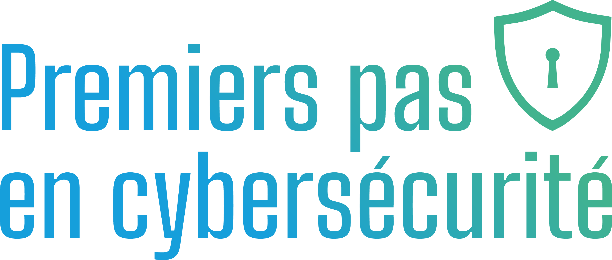 Les entreprises sélectionnées au terme de l’appel à projets « Premiers pas en cybersécurité » pourront recevoir une contribution non remboursable égale à un maximum de 50 % du total de sa soumission (ou un montant maximum de 5000 $) pour un audit de cybersécurité ou des tests de pénétration, effectués par un expert du domaine utilisant une méthodologie reconnue. Le premier appel à projet est en cours. Pour déposer une demande, complétez ce formulaire au plus tard le vendredi 15 novembre 2022, à 16 h.FORMULAIRE DE DÉPÔT DE PROJET
Nom de l’entreprise :  Nom et prénom du demandeur : Téléphone : Courriel : Nombre total d’employés : 
 Cochez si vous venez de l’extérieur et prévoyez déménager à Sherbrooke prochainement.Dans quelle filière-clé œuvrez-vous? (cochez la case correspondante)
 Industrie manufacturière et fabrication de pointe Technologies de l’information Technologies propres Sciences de la vie Micro-nanotechnologiesAvez-vous un budget consacré à votre sécurité informatique ?  Oui (veuillez préciser le montant)  NonAvez-vous une personne à l’interne qui s’occupe de votre informatique/de votre cybersécurité?   Oui (veuillez préciser son nom et titre)  NonAvez-vous procédé récemment à un inventaire de vos systèmes numériques ?   Oui  Non
Si oui, veuillez renseigner les champs suivants : Nombre de machines/postes (ordinateurs, tablettes, etc.) : Nombre d’adresses courriel : Nombres d’adresses, de noms de domaines, serveurs : Nombre de A records : Nombre de CNAME/Alias records :  Vos comptes courriels/utilisateurs sont-ils gérés par infonuagique ?  Oui (veuillez préciser le nom de votre fournisseur)  NonAvez-vous des équipements de production connectés ?  Oui (veuillez préciser combien)  NonAvez-vous des capteurs reliés à un réseau au sein de votre entreprise ? (Ex : capteurs d’humidité, de pression, de niveaux, d'inclinaison, de luminosité, de pollution, de radiations, de rayonnement, de vibrations, de chocs, de bruits, de température, de mouvement (pour calculer la cadence de production, temps de cycles, etc.))	  Oui  NonSi oui, quel protocole utilisez-vous pour transmettre les données entre les machines et votre base de données ?  WiFi		  Bluetooth		  3G, LTE, 4G	  5G	  Autre (veuillez préciser) : À quand remonte votre dernier audit de sécurité ou test de pénétration?Si votre organisation a déjà connu un ou des enjeux de cybersécurité, seriez-vous prêt à témoigner de cette mésaventure?  Oui  NonQuel sera l’objet de votre projet de cybersécurité ? Que désirez-vous faire? Quel problème/menace cherchez-vous à adresser ?Merci de joindre à votre demande les soumissions de fournisseurs de services le cas échéant.À quel évènement, programme ou activité de Sherbrooke Innopole avez-vous participé récemment ? Connaissez-vous ou avez-vous déjà travaillé avec le CRNC-PARI par le passé? Oui  Non*Si oui, sachez qu’Il existe un programme similaire pour vous aider avec votre cybersécurité : https://insecm.ca/services/securite/ Contactez le PARI au 1-877-994-4727 pour de plus amples renseignements.*Envoyez ce formulaire à info@sherbrooke-innopole.com en inscrivant « Programme Premiers pas en cybersécurité » en objet.